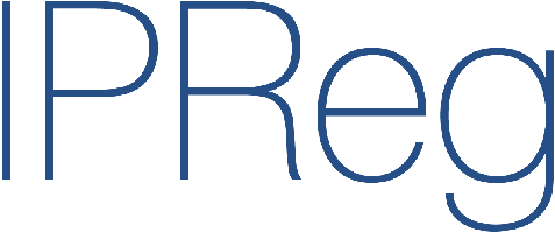 Disability – Attorney type:Ethnicity – Attorney type:Gender – Attorney type:Non-disabledPatent51.47%Trade Mark18.55%Dual7.54%Other6.50%DisabledPatent0.55%Trade Mark0.16%Dual0.03%Not specifiedPatent8.21%Trade Mark4.24%Dual2.73%Misc.0.02%100%WhiteBritish English – Patent36.71%British English – Trade Mark11.53%British English – Dual5.10%White – Patent3.87%British Scottish – Patent3.02%White – other categories (each category < 2%)15.27%Asian or Asian British2.30%Black or Black British0.26%Chinese1.10%Mixed1.12%Other ethnic background6.10%Prefer not to say/not declaredPatent7.21%Trade Mark2.13%Other4.28%100%MalePatent45.16%Trade Mark7.37%Dual7.12%FemalePatent19.53%Trade Mark11.86%Dual1.72%Not specifiedPatent2.04%Trade Mark3.53%Dual1.65%Misc.0.02%100%